ВХОДНОЙ КОНТРОЛЬВыполнение входного контроля составляет 15 минут1.1. Основные вопросы темы1. Предмет микроэкономического анализа. Микро- и макроэкономика. Принципы и методы микроэкономического анализа. 2. Позитивный и нормативный анализ. 3. Выбор и экономическое поведение. Принятие решений о выборе. Потребности и ресурсы. Редкость благ и экономические блага. Проблема выбора и альтернативные издержки. 4. Кривая производственных возможностей. Оптимальное распределение ресурсов — основная проблема экономики. 5. Модель кругооборота продукта и дохода. 6. Рыночная система: принципы организации и механизм функционирования. Способы координации экономической деятельности. Иерархическая и стихийная координация. Типы экономических систем.1.2. Базовые понятия(вписать определения)Основные обозначенияКПВ — кривая производственных возможностей. МВ — дополнительные приобретения (предельная выгода).L (labour) — труд, трудовой ресурс. K (capital) — капитал, капитальный ресурс. АИ — альтернативные издержки. МС — дополнительные (предельные) издержки. Q — объем производства.Рассмотрение вопросовПредмет микроэкономического анализа. Вписать что входит в предмет микроэкономике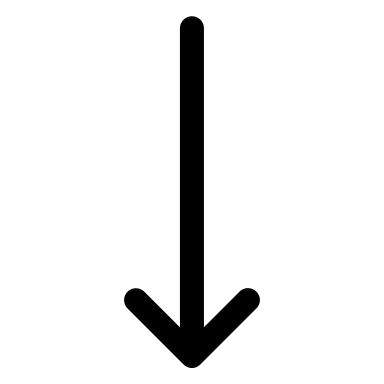 Отличие Принципы и методы микроэкономического анализа. МетодыКаждому из определений подберите соответствующий термин или понятие. Часть экономической теории, которая исследует поведение отдельных хозяйствующих субъектов, предприятий, отраслей, рынков. Метод умозаключений, основанный на обобщении фактов (от частного к общему). Направление экономической теории, исследующее текущие тенденции экономического развития. Настроенность сознания человека на принятие рациональных решений на основе сопоставления затрат и выгод. Научный метод, основанный на разделении целого на отдельные части с целью их исследования. Исследование какого-либо явления в совокупности взаимосвязанных с ним элементов. Описание идеальных параметров экономического процесса или явления, структура и содержание которого определяется конкретно заданными целями исследования. Изучение поведения людей и системы взаимоотношений между ними в условиях безграничности потребностей и ограниченности ресурсов. Направление экономической теории, изучающее вопросы, какой должна быть экономика и экономическая политика. Научный подход, основанный на изучении конкретных особенностей возникновения и форм развития какого-либо явления.  Метод умозаключений, предполагающий движение мысли от общего к частному, от теории к фактам. Искусственное воспроизведение какого-либо явления или процесса с целью его дальнейшего изучения. Раздел экономической теории, исследующий общие закономерности и тенденции, присущие национальным экономикам. Научный подход, основанный на изучении объективного причинно-следственного механизма развития какого-либо явления. Способность экономической теории описывать, обобщать и объяснять экономические процессы. Научный метод, основанный на соединении отдельных составляющих какого-либо явления в единое целое. Способность экономической теории выступать научным фундаментом прикладных экономических наук, предоставляя им богатый научный инструментарий. Сознательное отвлечение от несущественных признаков какого-либо явления с целью определения его сути. 	а) Предмет экономической теории 	к) Методологическая функция экономической теории 	б) Системный подход 	л) Микроэкономика 	в) Исторический подход 	м) Макроэкономика 	г) Анализ 	н) Позитивная экономика 	д) Синтез 	о) Нормативная экономика 	е) Индукция 	п) Экономическое моделирование 	ж) Дедукция 	р) Экономическое мышление 	з) Абстрагирование 	с) Познавательная функция экономической теории 	и) Эксперимент 	т) Логический подход Каждому из определений подберите соответствующий термин или понятие. Товары и услуги, предназначенные для непосредственного удовлетворения потребностей человека. Использование произведенного продукта для удовлетворения потребностей человека. Блага, использование которых одним субъектом исключает возможность использование их другими субъектами. Совокупность различного рода благ, которые могут быть использованы в процессе производства. Совокупность природных богатств на земле и в ее недрах, которые могут быть использованы человеком в процессе производства. Осознаваемая человеком нужда в том, что необходимо для поддержания его организма и развития личности. То, на что направлен труд человека. Непрерывное возобновление процесса общественного производства. Целенаправленная деятельность людей по созданию экономических благ. Переход произведенных благ от производителей к потребителям. Лицо, осуществляющее хозяйственную деятельность и вступающее при этом в экономические отношения с другими лицами. Что, как и для кого производить. Совокупность физических, интеллектуальных и духовных качеств человека, используемых в процессе труда.  Существенные устойчивые связи, действующие в процессе хозяйственной деятельности людей. Система факторов производства, взаимодействие которых определяет уровень и тип социальноэкономической организации общества. Определение доли каждого хозяйствующего субъекта в общем объеме произведенного продукта. Совокупность благ, созданных трудом человека с целью их дальнейшего использования в процессе производства. Поиск экономических решений, предполагающих получение максимума результата при минимуме затрат. Создание благ, необходимых для удовлетворения потребностей людей.  Блага, потребителем которых является общество на условиях неконкурентности и неисключаемости потребления для каждого из его членов. Ресурсы, используемые человеком в процессе производства благ. Непрерывное движение благ и ресурсов от их собственников к их потребителям. Блага, потребляемые предприятиями и организациями в процессе производства. То, чем человек воздействует на предмет труда. Блага, созданные либо добытые трудом человека, ограниченные по отношению к потребностям. Взаимосвязи между людьми, возникающие в процессе осуществления ими хозяйственной деятельности. Совокупность благ, накопленных обществом за период его развития. Возобновление общественного производства в увеличивающихся масштабах. Поясните, в чем состоят принципиальные отличия экономических законов от законов природы.  Объясните критерии классификации экономических законов. В каких экономических формациях действуют законы: 	а возрастания потребностей; 	 	 	б) экономии времени; 	в стоимости; 	 	 	 	 	г) спроса и предложения; д) денежного обращения? Воспроизведите пирамиду А. Маслоу. Что относится к первичным потребностям, а что – к потребностям высшего порядка? Можно ли удовлетворить высшие потребности, не удовлетворив первичные? Экономическая наука определяет целый ряд факторов, способствующих количественному и качественному росту потребностей. Обозначьте факторы, которые тормозят развитие потребностей. Как снижение объема и уровня потребностей может повлиять на общественное производство и социально-экономический прогресс общества? Оцените условно уровень своих потребностей в настоящее время и подумайте, как будут развиваться ваши потребности в ближайшие 5 лет, 10 лет. Чем принципиально будет обусловлена такая разница в качестве и количестве ваших потребностей? Определите, какое из нижеперечисленных благ является экономическим, а какое – неэкономическим: а) морская соль в море; б) морская соль для ванн в упаковке; в) вода в озере; г) бутилированная минеральная вода; д) горячие источники в природе; е) горячие лечебные ванны в санатории; ж) вырытый колодец на дачном участке; з) шишки в лесу; и) кедровый орех в упаковке. Является ли электроэнергия, вырабатываемая на электростанциях и потребляемая в жилых домах, товаром массового производства и потребления? Ответ прокомментируйте. Бенджамину Франклину принадлежит мысль: «Время – деньги». Как вы понимаете данное крылатое выражение с точки зрения использования ресурсов? Согласны ли вы с тезисом: «От каждого от способности, каждому – по потребности»? Ответ прокомментируйте. Чем является для предприятия, осуществляющего добычу, первичную переработку и продажу нефти за рубеж: а) нефть, находящаяся в скважине; б) продукты переработки нефти, используемые для обогрева рабочих помещений; в) нефть, транспортируемая по нефтепроводу за рубеж; г) нефтяная вышка. Выберите подходящие для каждого из указанных случаев варианты ответов: предмет труда, средство труда, средства производства, продукт потребления, товар, фактор производства. Придумайте товар, который может быть произведен с помощью ресурсов: а) рабочая сила; б) рабочая сила и капитал; в) рабочая сила, капитал, земля; г) рабочая сила, капитал, информация. Подумайте, является ли рациональным поведение: а) успешного предпринимателя, занимающегося благотворительностью; б) человека, предпочитающего экономить деньги и не ходить в спортзал; в) человека, предпочитающего экономить деньги на транспорт и ходить на работу пешком; г) человека, предпочитающего работать в выходной день не за двойную оплату, а за отгул; д) человека, предпочитающего работать на низкооплачиваемой, но любимой работе? Обоснуйте вашу точку зрения.  ТЕМЫ ДОКЛАДОК КО 2 семинаруТолько в форме презентации История микроэкономического анализаТеория трех факторов производства Жана Батиста СэяТеория предельной полезностиАвстрийская экономическая школа и ее вклад в развитие микроэкономики. КардинализмЛозаннская школа экономической наукеКембриджская школа экономической науке1АстановРустемПринципы экономической науки 2БалыбинаАнастасияМетодология экономической науки3ВолковМатвейБлага и антиблага4ГоловачеваЮлияЭкономические потребности5ГылыджовЫлхамТовар и услуга (отличия)6ИсаевДенисПринципы экономической науки 7КельманскаяАнастасияМетодология экономической науки8КиселевВикторБлага и антиблага9КотроваВалерияЭкономические потребности10ЛавренюкЕкатеринаТовар и услуга (отличия)11МатыцинАлександрПринципы экономической науки 12МатякубоваСалимаМетодология экономической науки13МеденкоАлександраБлага и антиблага14МырадовТайлыЭкономические потребности15МырадовМерданТовар и услуга (отличия)16НестеровичАлексейПринципы экономической науки 17НурыевГурбангелдиМетодология экономической науки18ОсиповаЕленаБлага и антиблага19РясковаДарьяЭкономические потребности20СуздальцеваЛюдмилаТовар и услуга (отличия)21ТополевДанилаПринципы экономической науки 22ТрошинЕгорМетодология экономической науки23ХутдыевЭзизБлага и антиблага24ШамгулинаАминаЭкономические потребности25ШвецЕкатеринаТовар и услуга (отличия)26ШутаревСергейПринципы экономической науки 27ЯлкаповВалиджанМетодология экономической наукиЭкономическая теория EconomicsМикроэкономика MicroeconomicsМакроэкономика MacroeconomicsДомохозяйства HouseholdsФирмы FirmsГосударство GovernmentКругооборот товаров и услуг Circular Flow of Goods and ServicesТовары GoodsУслуги ServicesРесурсы ResourcesФакторы производства Factors of production (input)Труд LabourКапитал CapitalЗемля LandПредпринимательская способность Результат производства OutputГраница производственных возможностей Production Possibility FrontierАльтернативные издержки Opportunity CostПредельные издержки Marginal CostsПредельная выгода Marginal BenefitsРавновесие EquilibriumЭкономический рост Economic GrowthМикроэкономикимакроэкономикиПринцип экономического атомизмаПринцип экономического рационализма оПринцип «при прочих равных условиях»Принцип равновесного подходаа) Экономические законы б) Экономические отношения в) Производство п) Общественные блага р) Ресурсы  с) Факторы производства г) Обмен д) Распределение е) Потребление ж) Воспроизводство з) Расширенное воспроизводство и) Потребность к) Экономические блага л) Кругооборот благ в экономике м) Потребительские блага н) Инвестиционные блага о) Частные блага т) Производительные силы у) Труд  ф) Рабочая сила х) Капитал ц) Земля ч) Предмет труда ш) Средства труда щ) Экономические проблемы э) Хозяйствующий субъект ю) Рациональный выбор я) Богатство общества 